ISCA ACADEMY – JOB DESCRIPTIONPost:			Teacher of MathematicsLine Manager: 	Head of Department (Mathematics)KEY PURPOSETo effectively plan, teach and evaluate the impact of lessons and schemes of learning, thus enabling scholars to make at least expected progress, whilst taking into account exam specifications, curriculum and Academy requirements. To provide effective supervision, challenge and support for our scholars at the Academy. KEY TASKSTo work as reasonably directed by the Headteacher in fulfilling all the requirements of Academy policy and in compliance with the Teachers Pay and Conditions Document and Teachers Standards.To plan and teach lessons (consistent schemes of learning are already in place) that enable all children to access the curriculum and progress in their  learning.To mark, record and report scholar achievement (progress and attainment) in line with Academy and national policies.To create and maintain a classroom environment / ethos conducive to effective and engaging learning for all scholars.To take responsibility for one’s own personal professional development within the context of Academy aims and priorities as well as National Teacher Standards.RESPONSIBILITIESTo plan and teach lessons that are based upon clear learning objectives in accordance with our consistent schemes of learning and Academy policies.To plan and teach lessons that stimulate, challenge and sustain scholar interest, and that develop self-esteem and confidence, as well as strong knowledge acquisition; ensuring that each and every scholar is able to reach their full potential.To maintain good order in the classroom, in a way that enables scholars to work in a secure, safe environment where positive relationships and purposeful activity can be sustained and no learning time is disrupted. To effectively prepare scholars for national assessments.To enable scholars to take increasing responsibility for their learning through constructive and timely assessment, marking and feedback.Identify appropriate targets for individual scholars, and through effective and engaging curriculum delivery, work to ensure at least national progress is achieved by each and every scholar in your class.To systematically monitor and evaluate the effectiveness of your teaching on scholars' learning and progress to identify personal development targets.To make effective use of Academy resources and maintain a stimulating learning environment.To contribute positively to the development of the subject area and to the preparation of high quality resources.To make a full commitment to maintain a high level of subject knowledge and subject application, including the effective use of ICT to engage scholars in the learning experience.To contribute to the development of departmental policy through attendance and active participation at team meetings.ALL STAFF SHOULDEnsure the aims, priorities and policies of the Academy are adhered to, including the staff Safeguarding Code of Conduct.Attend parents, staff and team meetings as required, making a valued and professional contribution.Undertake break, lunch and after school supervision as agreed, according to Academy policy.Encourage the good conduct of all scholars and at all times on the Academy site and within its vicinity.To make a full commitment to personal professional development, engage positively in organised professional development activity and staff appraisal procedures. Maintain respectful and effective communication with scholars and other staff, including attendance at whole staff briefings and through completing scholar logs and emailing key staff as appropriate.Maintain respectful, positive and effective communication with parents, including phone calls and letters home, as appropriate.Maintain positive and effective communication and liaison with partner schools and the wider community, as appropriate. Act as an advocate of the Academy and its scholars in all circumstances, ensuring every opportunity is taken to celebrate our success.Undertake the responsibilities of being a Tutor as required. To carry out other duties as reasonably requested by the Headteacher.This job description is subject to review by consultation. Isca Academy Teacher of Mathematics: Person Specification*AF= Application Form; R= References; I= Interview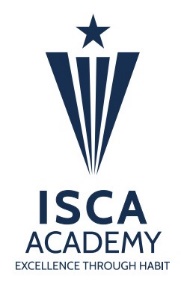 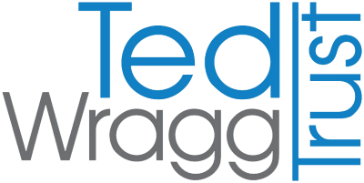 ESSENTIALDESIRABLEHow Assessed*How Assessed*How Assessed*ESSENTIALDESIRABLEAFRIExperience Teaching experience in a state comprehensive school.Experience in planning and teaching Mathematics 11-16.Experience of analysing pupil data to inform planning, leading to excellent scholar progress.Experience of contributing to and delivering strategies to raise achievement across Mathematics, including assessment for learning and the development of effective pedagogical approaches.Experience of teaching A level. .XXQualifications and trainingQualified teacher statusEducated to degree level with a relevant degree. Further qualifications relevant to the role.XXSkillsHighly effective classroom practitioner (teacher).A desire to teach Mathematics in an exciting, challenging and engaging manner.Good planning skills.Ability to sustain positive relationships with staff, scholars and parents.Good ICT skills to support teaching and learning.Good organisation and time management skills.Meets all relevant national teaching standards .Good understanding of the National Curriculum and assessment requirements in Mathematics at GCSE Level.A gifted manager of scholar behaviour and learning.Able to analyse data effectively to inform planning and improve outcomes for all.A good understanding of the National Curriculum for Mathematics at A Level.XXXQualitiesVery good communicator and team player.Energetic and committed.Ability to work under pressure.High level of integrity.Positive role model.Able to demonstrate commitment to safe school culture.Reflective.Keen to develop further through active participation in CPD and whole school projects and plans.XXXMust pass relevant safeguarding of children checksMust pass relevant safeguarding of children checksDBS checks, self-declaration  and interviewDBS checks, self-declaration  and interviewDBS checks, self-declaration  and interview